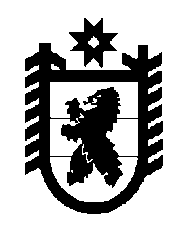 Российская Федерация Республика Карелия    РАСПОРЯЖЕНИЕГЛАВЫ РЕСПУБЛИКИ КАРЕЛИЯВнести в состав рабочей группы по координации деятельности органов исполнительной власти Республики Карелия по подготовке 
к 100-летию образования Республики Карелия, утвержденный распоряжением Главы Республики Карелия от 13 ноября 2013 года 
№ 388-р (Собрание законодательства Республики Карелия, 2013, № 11, 
ст. 2076; 2014, № 4, ст. 580), изменение, изложив его в следующей редакции: «Утвержден распоряжениемГлавы Республики Карелияот 13 ноября 2013 года № 388-рСОСТАВрабочей группы по координации деятельности органов исполнительной власти Республики Карелия по подготовке к 100-летию образования Республики Карелия            Глава Республики  Карелия                                                             А.П. Худилайненг. Петрозаводск25 февраля 2015 года № 51-рМоисеев А.А. –заместитель Главы Республики Карелия, руководитель рабочей группыАнтипов М.Л.Антипов М.Л.–заместитель Министра по делам молодежи, физической культуре и спорту Республики КарелияБогданова Е.В.Богданова Е.В.–Министр культуры Республики КарелияВакула Т.С.Вакула Т.С.–консультант Администрации Главы Республики Карелия Вянни Н.В.Вянни Н.В.–начальник отдела Администрации Главы Республики Карелия Голубченко А.В.Голубченко А.В.–заместитель Министра здравоохранения и социального развития Республики Карелия – начальник управленияГромов В.В.Громов В.В.–заместитель Председателя Государственного комитета Республики Карелия по туризмуЖданович С.А.Жданович С.А.–заместитель Председателя Государственного комитета Республики Карелия по развитию информационно-коммуникационных технологийКоротянская Н.Ю.Коротянская Н.Ю.–главный специалист Администрации Главы Республики Карелия Лебедева М.Е.Лебедева М.Е.–заместитель Министра финансов Республики Карелия Марков А.А.Марков А.А.–заместитель Председателя Государственного комитета Республики Карелия по транспортуМихайлова Н.Л.Михайлова Н.Л.–консультант Администрации Главы Республики КарелияНатуральнова И.А.Натуральнова И.А.–заместитель Министра сельского, рыбного и охотничьего хозяйства Республики Карелия  Никифорова Л.А.Никифорова Л.А.–заместитель Министра Республики Карелия по вопросам национальной политики, связям с общественными, религиозными объединениями и средствами массовой информацииОблицова Е.В.Облицова Е.В.–начальник отдела Министерства образования Республики Карелия Павлов А.Н.Павлов А.Н.–первый заместитель Министра по природо-пользованию и экологии Республики КарелияСергеев В.В.Сергеев В.В.–заместитель Министра строительства, жилищно-коммунального хозяйства и энергетики Республики КарелияСоловов В.К.Соловов В.К.–начальник отдела Министерства экономического развития Республики КарелияТюфякина Н.С.Тюфякина Н.С.–начальник управления Администрации Главы Республики Карелия».